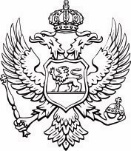 CRNA GORAMINISTARSTVO FINANSIJA_______________________________________________________________________________________________________Broj predmeta		Datum izdavanja   	                                                        Lično ime ovlašćenog-službenog lica                         Mjesto izdavanja 		                         Svojstvo službenog lica                         PREKRŠAJNI NALOGIzdat na osnovu člana 144 Zakona o prekršajima („Službeni list CG“ broj: 1/11, 6/11, 39/11, 32/14, 43/17 i 51/17)Činjenični opis radnje iz koje proizilazi pravno obilježje prekršaja, kao i vrijeme i mjesto izvršenja prekršaja:_________________________________________________________________________________________________________________________________________________________________________________________________________________________________________________________________________________________________________________________________________________________________________________________________________________________________________________________________________________________________________________________________________________________________________________________________________________________________________________________________________________________________________________________________________________________________________________________________________________________________________________________________________________________________________________________________________________________________________________________________________________________________________________________________________________________________________________________________________________________________________________________________________________________________________________________________________________________________________________________________________________________________________________________________________________________________________________________________________________________________________________________________________________________________________________________________________Prekršaj je utvrđen neposrednim opažanjem  ili ___________________________________________________________________________ _______________________________________________________________________________________________________Pouka o načinu plaćanja novčane kazne: Na osnovu člana 147 stav 1 Zakona o prekršajima možete prihvatiti odgovornost za prekršaj time što ćete u roku od 8 dana od dana uručenja, odnosno dostavljanja ovog prekršajnog naloga platiti novčanu kaznu, naknadu štete, troškove postupka i ostale troškove.Na osnovu člana 234 stav 2 Zakona o prekršajima smatraće se da je novčana kazna u cjelosti plaćena ukoliko kažnjeno, odnosno osuđeno lice plati 2/3 novčane kazne. u roku od 8 dana od dana uručenja  prekršajnog naloga. Prilikom popunjavanja uplatnice obavezno u polje ,,Naziv inicijatora“ unijeti ime i prezime odnosno naziv pravnog lica na čije ime je izdat prekršajni nalog, u polje ,,Svrha transfera“ unijeti Kazna po prekršajnom nalogu, u polje ,,Naziv korisnika“ unijeti Budžet Crne Gore, u polje „Poziv na broj zaduženja“ unijeti identifikacioni broj prekršajnog naloga, u polje „Šifra transfera“ unijeti 300, u polje „Broj računa korisnika“ unijeti 832-989-43, u polje „Model“ unijeti oznaku 18, u polje „Poziv na broj odobrenja“ unijeti jedinstveni matični broj lica na čije ime je izdat prekršajni nalog ili za pravna lica unijeti PIB.Kažnjeni ima slijedeće primjedbe na postupak ovlašćenog službenog lica i sadržaj naloga:   ____________________________________________________________________________________________________________________________________________________________________________________________________________________________________________________________________________________________________________Načini dostavljanja:Na licu mjesta:				                                                        Dostavljanjem pismena:a) prihvatio prijem	datum 	                                                                          datum dostavljanja saopštenja / obavještenja b) odbio prijem			datum  			    u _   _____časova	                                                   datum uručenjaRazlog odbijanja prekršajnog naloga (član 138 ZOP)__________________________________________________________________________________Upozorenje o neprihvatanju odgovornosti:1. Na osnovu člana 150 stav 1 Zakona o prekršajima, ukoliko ne prihvatate prekršajnu odgovornost, možete podnijeti zahtjev za sudsko odlučivanje o prekršajnom nalogu, tako što ćete original naloga potpisati i dostaviti nadležnom sudu za prekršaje, kao mjesno nadležnom sudu, u roku od 8 dana od dana dostavljanja naloga, čime se smatra da ste podnijeli zahtjev za sudsko odlučivanje. O datumu održavanja usmenog pretresa bićete blagovremeno obaviješteni.2. Ukoliko u roku od 8 dana od dana dostavljanja ovog prekršajnog naloga ne dostavite original potpisanog prekršajnog naloga, tj. ne podnesete zahtjev za sudsko odlučivanje nadležnom Sudu za prekršaje, smatraće se da ste prihvatili odgovornost propuštanjem, a prekršajni nalog će postati konačan i izvršan, shodno članu 148 Zakona o prekršajima.                                                                          Potpis ovlašćenog službenog lica:                                                                                                         M.P.	                                                          ___________________________Idetifikacioni br.  prekršajnog nalogaVeza na nalogPODACI O OKRIVLJENOMFizičko lice / Odgovorno lice / PreduzetnikPravno lice	PODACI O OKRIVLJENOMLično ime / naziv preduzetnikaNaziv pravnog  licaPODACI O OKRIVLJENOMAdresa prebivališta / boravišta (mjesto, ulica i broj i kontakt tel.)Sjedište pravnog lica PODACI O OKRIVLJENOMBroj lične karte / pasoša za stranceOblik obavljanja djelatnosti:PODACI O OKRIVLJENOMNaziv i adresa subjekta u kojem je okrivljeni zaposlenPODACI O OKRIVLJENOMFunkcija koju okrivljeni, odgovorno lice, obavlja u pravnom licuIdentifikacioni br. prekršajnog nalogaPRAVNI OSNOV I KAZNEZakon ili drugi propis kojim je propisan prekršajZakon ili drugi propis kojim je propisan prekršajČlanStavTačkaU vezi saPropisana kazna u €Izrečena kazna u €PRAVNI OSNOV I KAZNE1.PRAVNI OSNOV I KAZNE2.PRAVNI OSNOV I KAZNE3.PRAVNI OSNOV I KAZNE4.PRAVNI OSNOV I KAZNE5.PRAVNI OSNOV I KAZNEKazna u iznosuKazna u iznosuEUR:slovima:slovima:slovima:slovima:slovima:slovima:PRAVNI OSNOV I KAZNEJedinstvena novčana kaznaJedinstvena novčana kaznaEUR:slovima:slovima:slovima:slovima:slovima:slovima:PRAVNI OSNOV I KAZNEIznos naknade štete odIznos naknade štete odEUR:slovima:slovima:slovima:slovima:slovima:slovima:PRAVNI OSNOV I KAZNETroškovi postupkaTroškovi postupkaEUR:slovima:slovima:slovima:slovima:slovima:slovima:PRAVNI OSNOV I KAZNEOstali troškoviOstali troškoviEUR:slovima:slovima:slovima:slovima:slovima:slovima: